Witam!Dziś powiemy sobie o zbożach i o tym skąd się bierze chleb.Obejrzyjcie film:1. https://www.youtube.com/watch?v=99wOP1R-9r8Od ziarenka do bochenka2. https://www.youtube.com/watch?v=kWq3VMWJ9MAJak produkowany jest chlebW ramach kreatywności możecie upiec ciasto, ciastka, chlebDo czytaniaLudzie na polach uprawiają różne rośliny. Ziemniaki, buraki, zboża. Zboża są jedną z ważniejszych upraw. Człowiek uprawia żyto, pszenicę, jęczmień i owies. Z żyta i pszenicy  powstaje mąka, a z niej nasz chleb, który jemy codziennie. Z mąki powstaje też wiele innych produktów na przykład makarony, ciasta i ciastka, bułki. Ze zbóż robi się też kasze i płatki.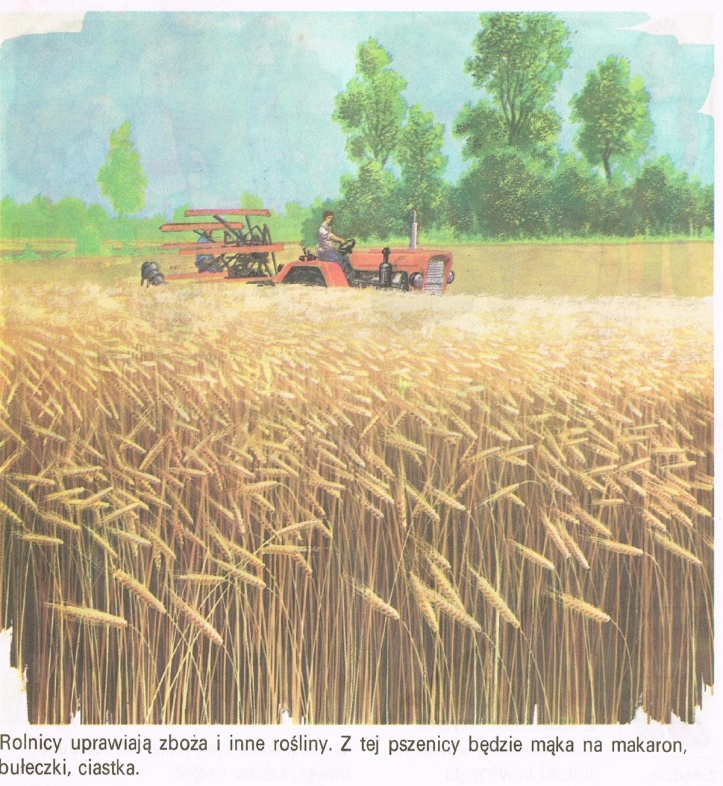 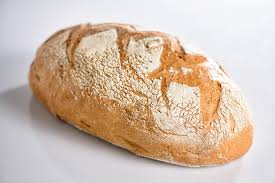 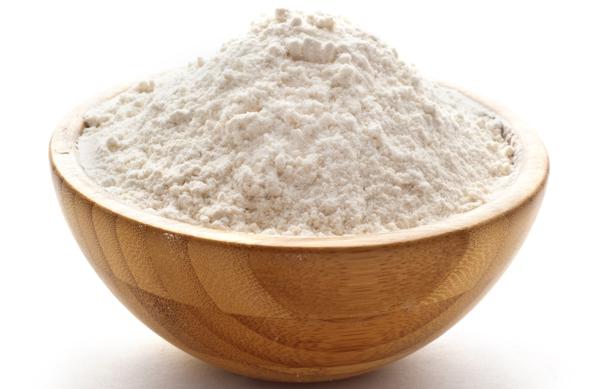 Podpisz po śladzie.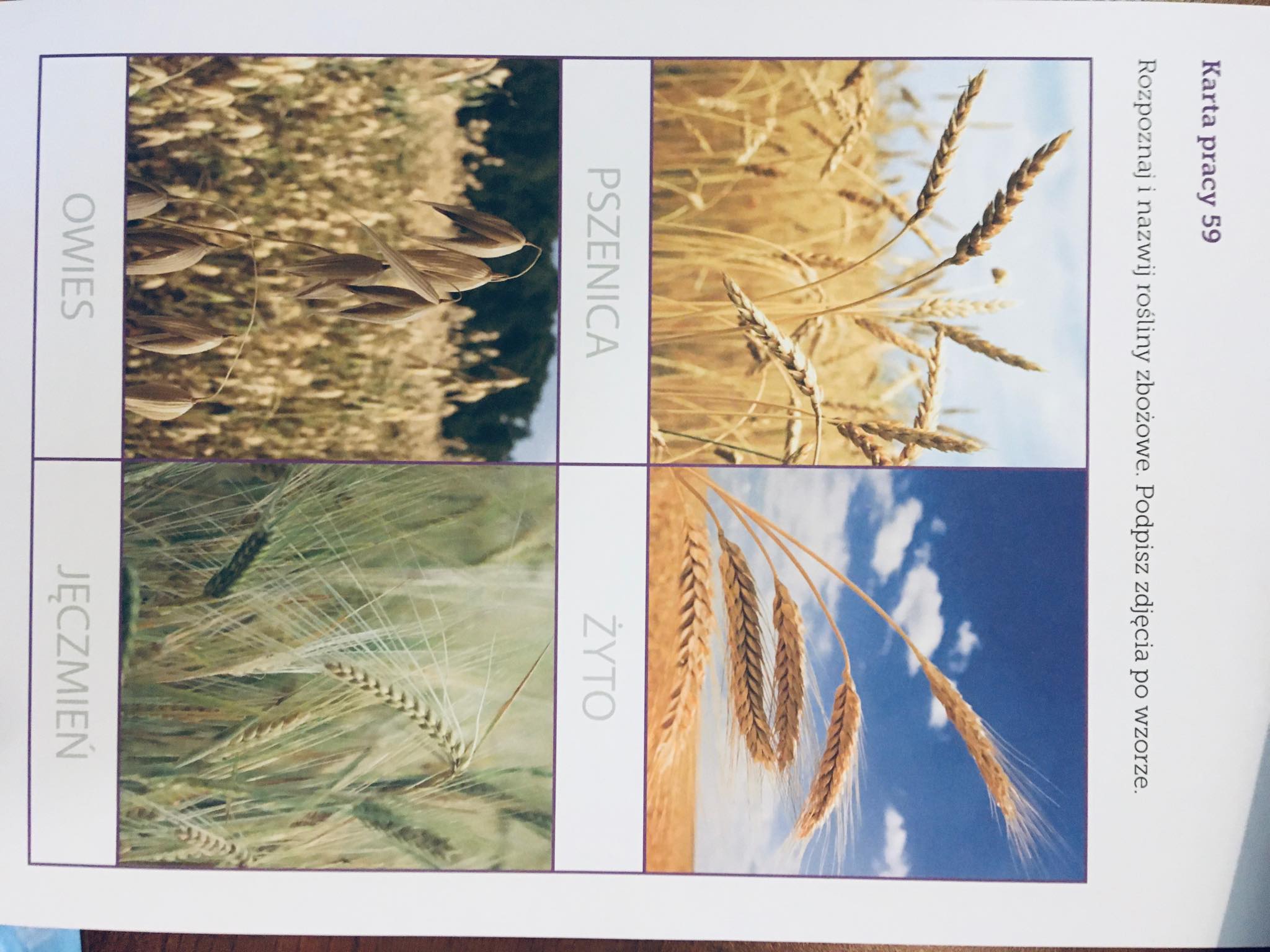 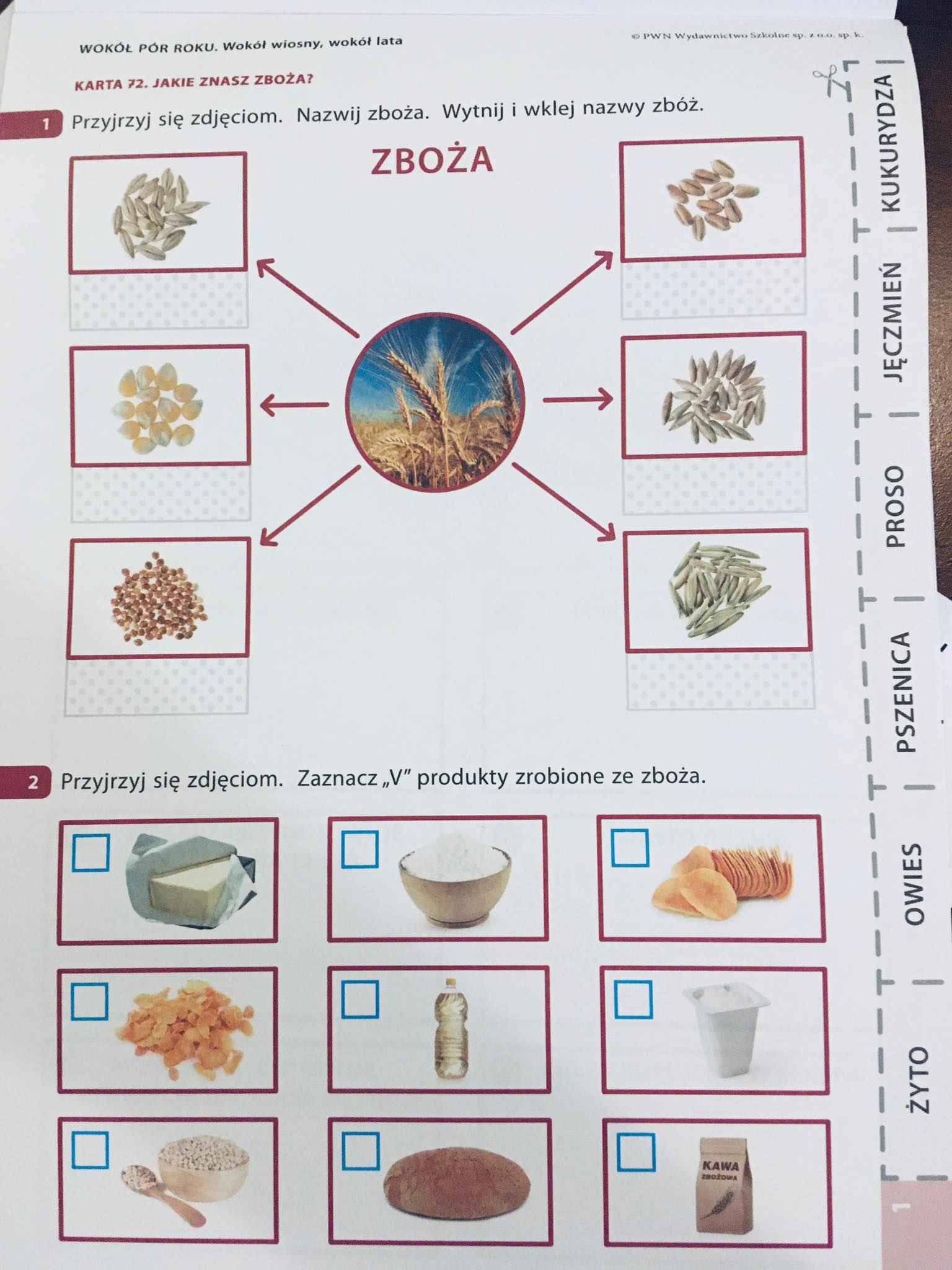 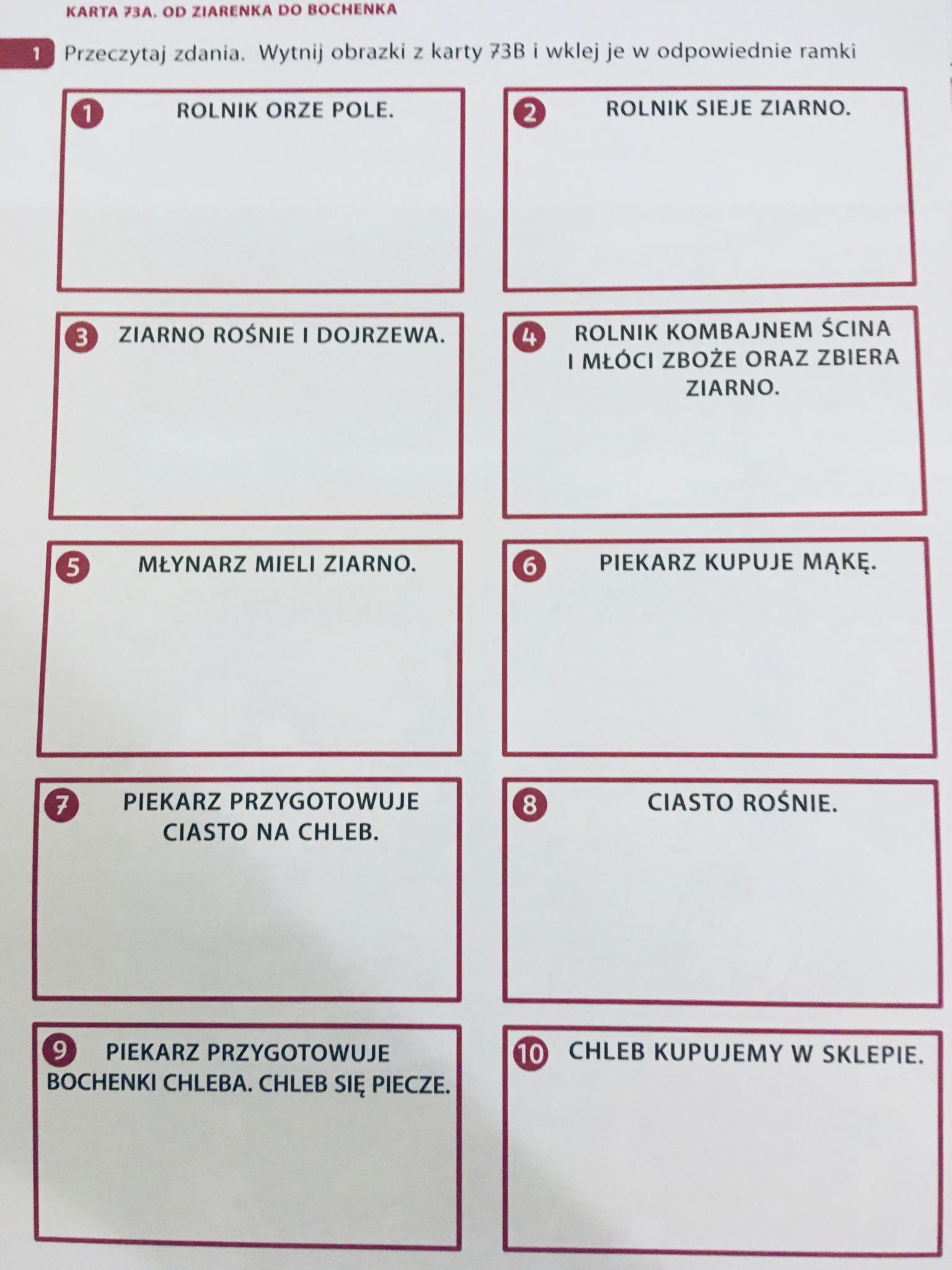 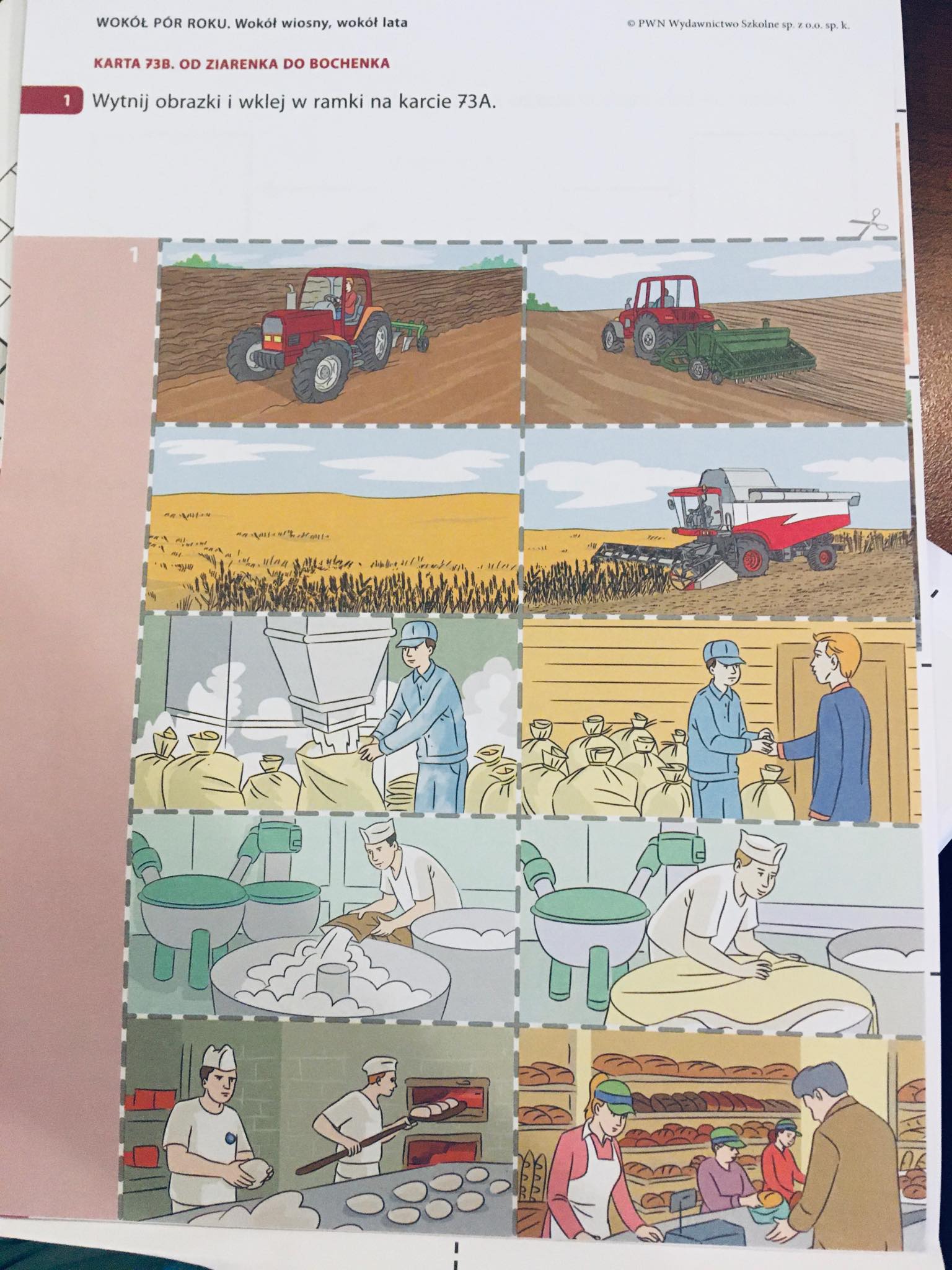 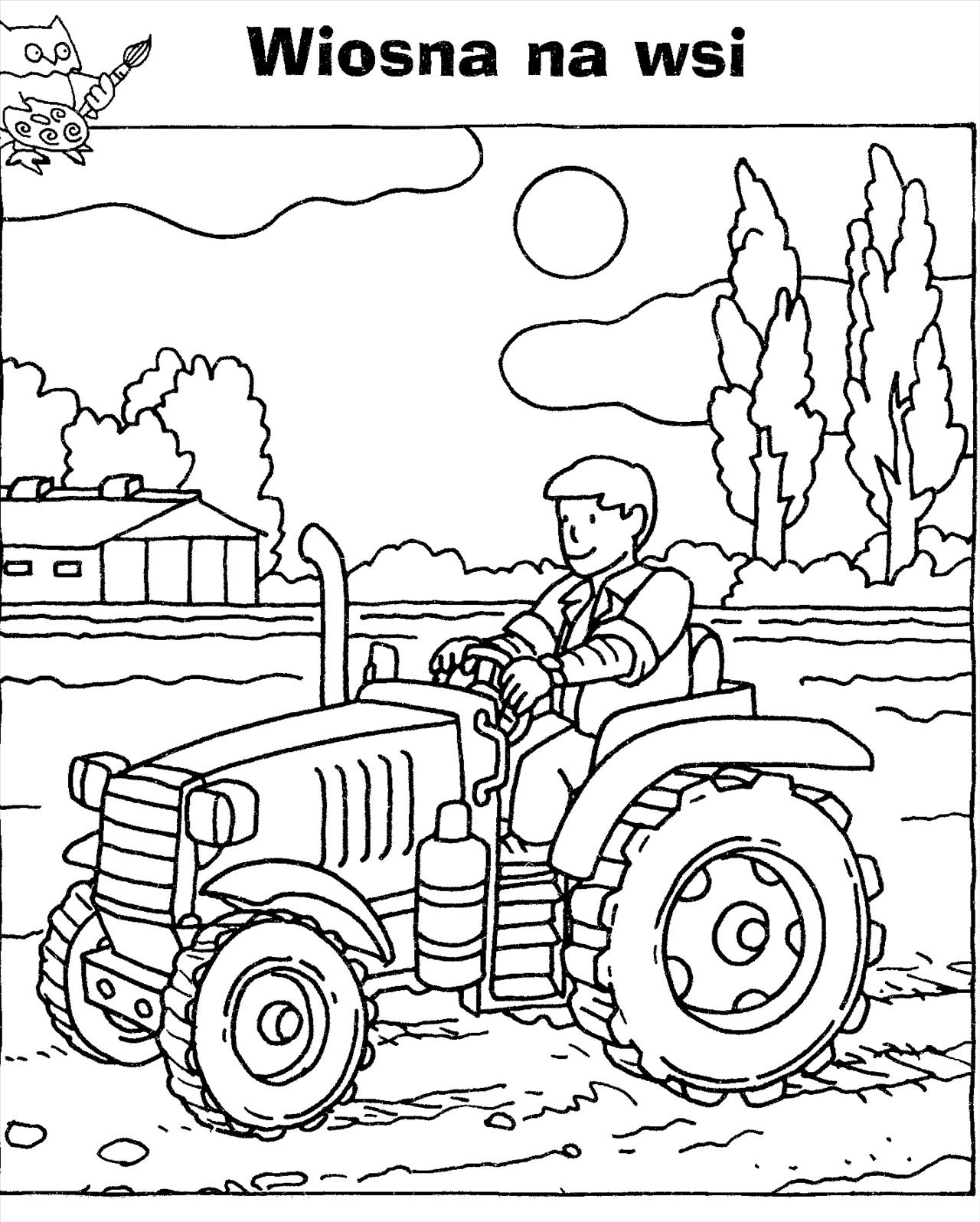 pokoloruj.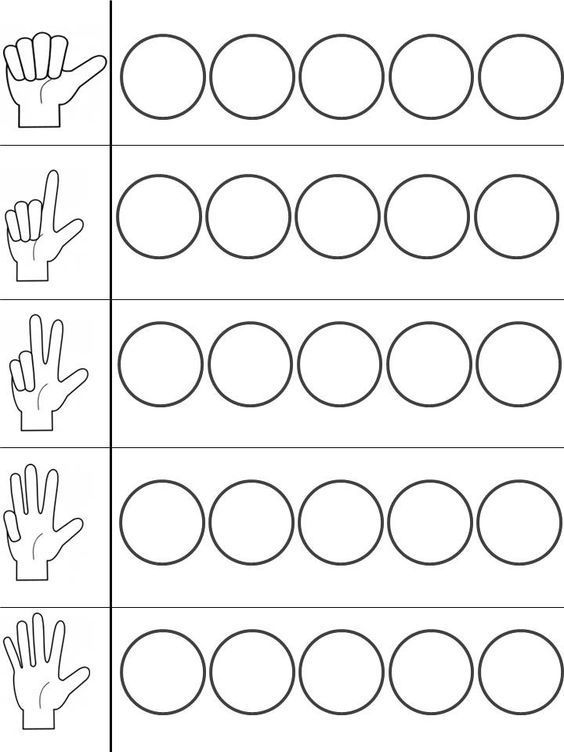 Zamaluj tyle kółek ile jest wyprostowanych palców.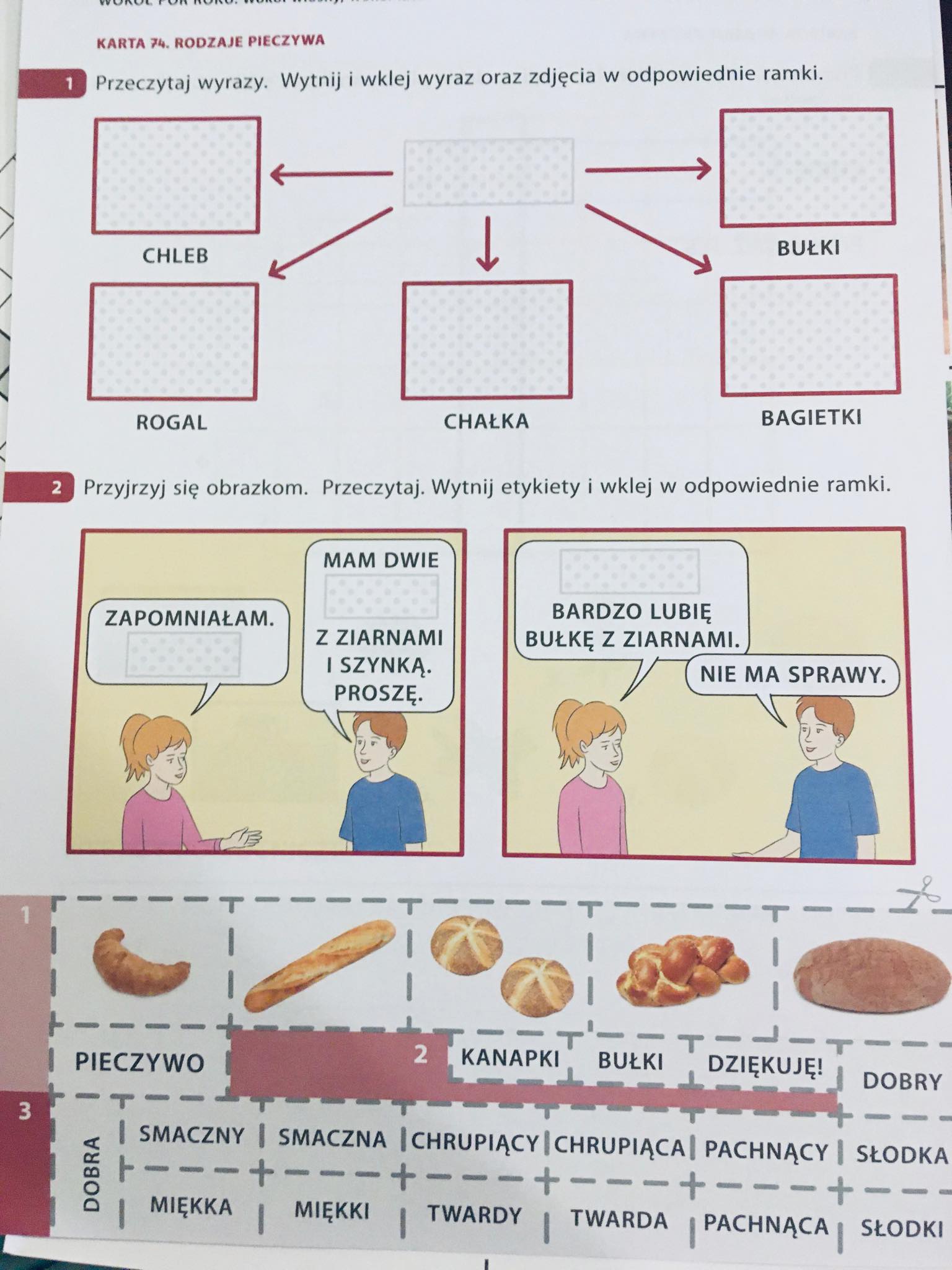 Wklej do zeszytu i podpisz produkty jakie mamy ze zbóż: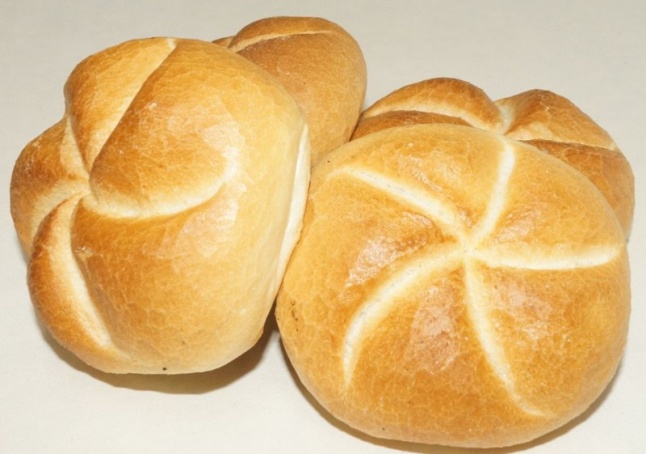 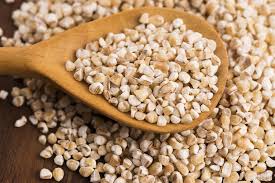 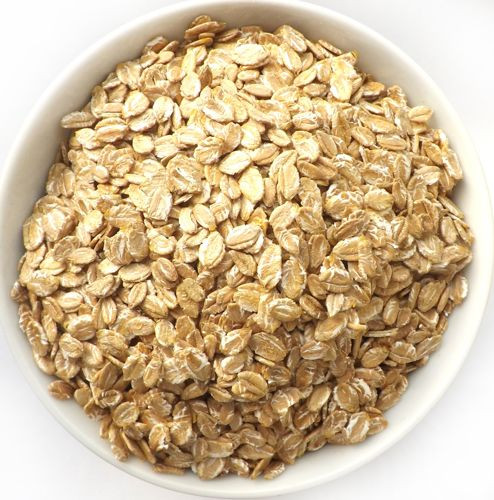 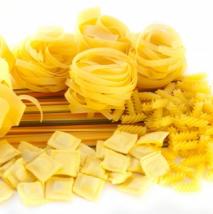 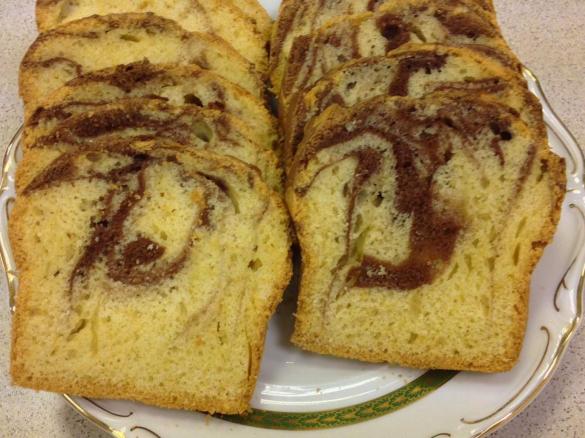 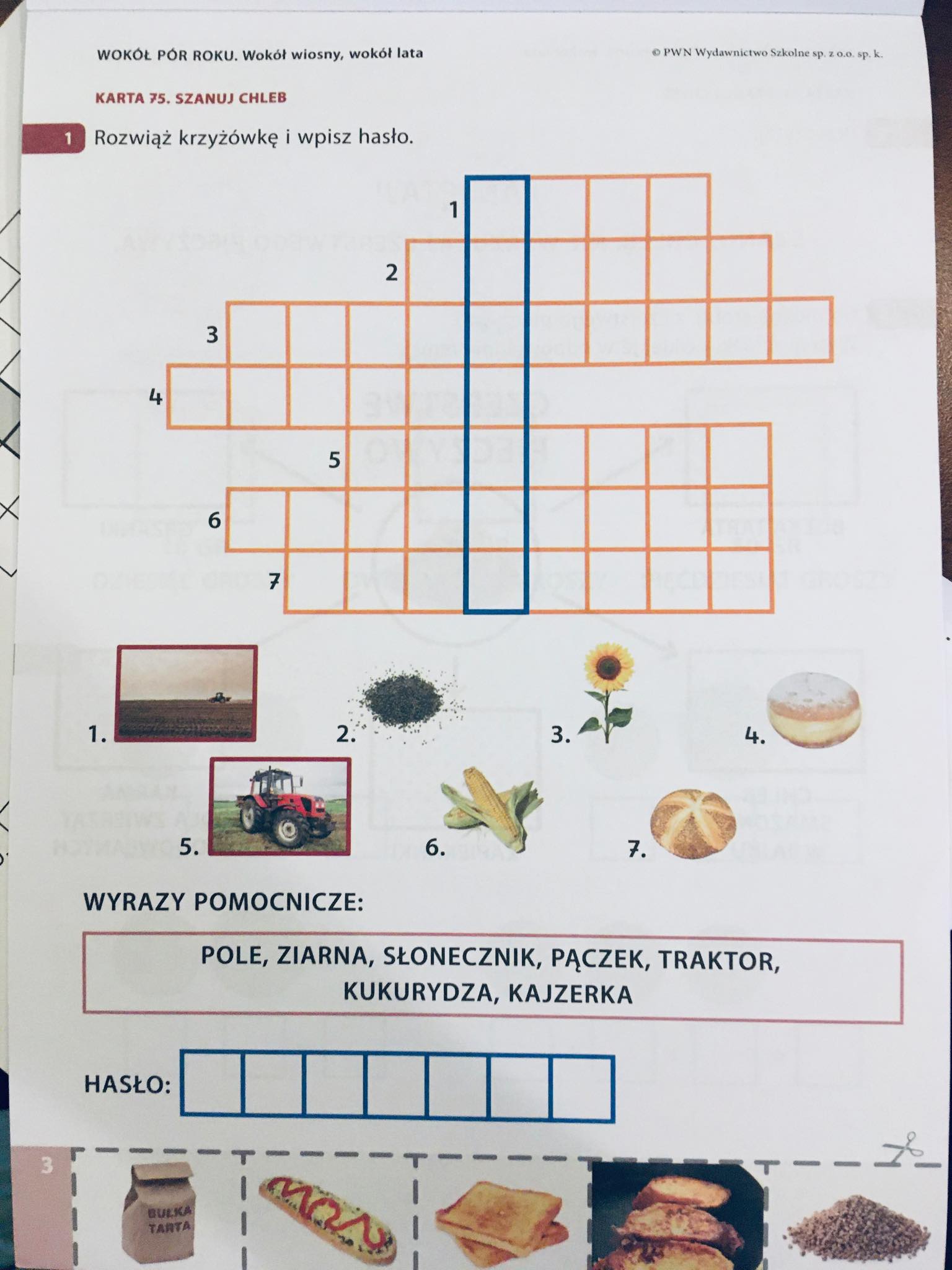 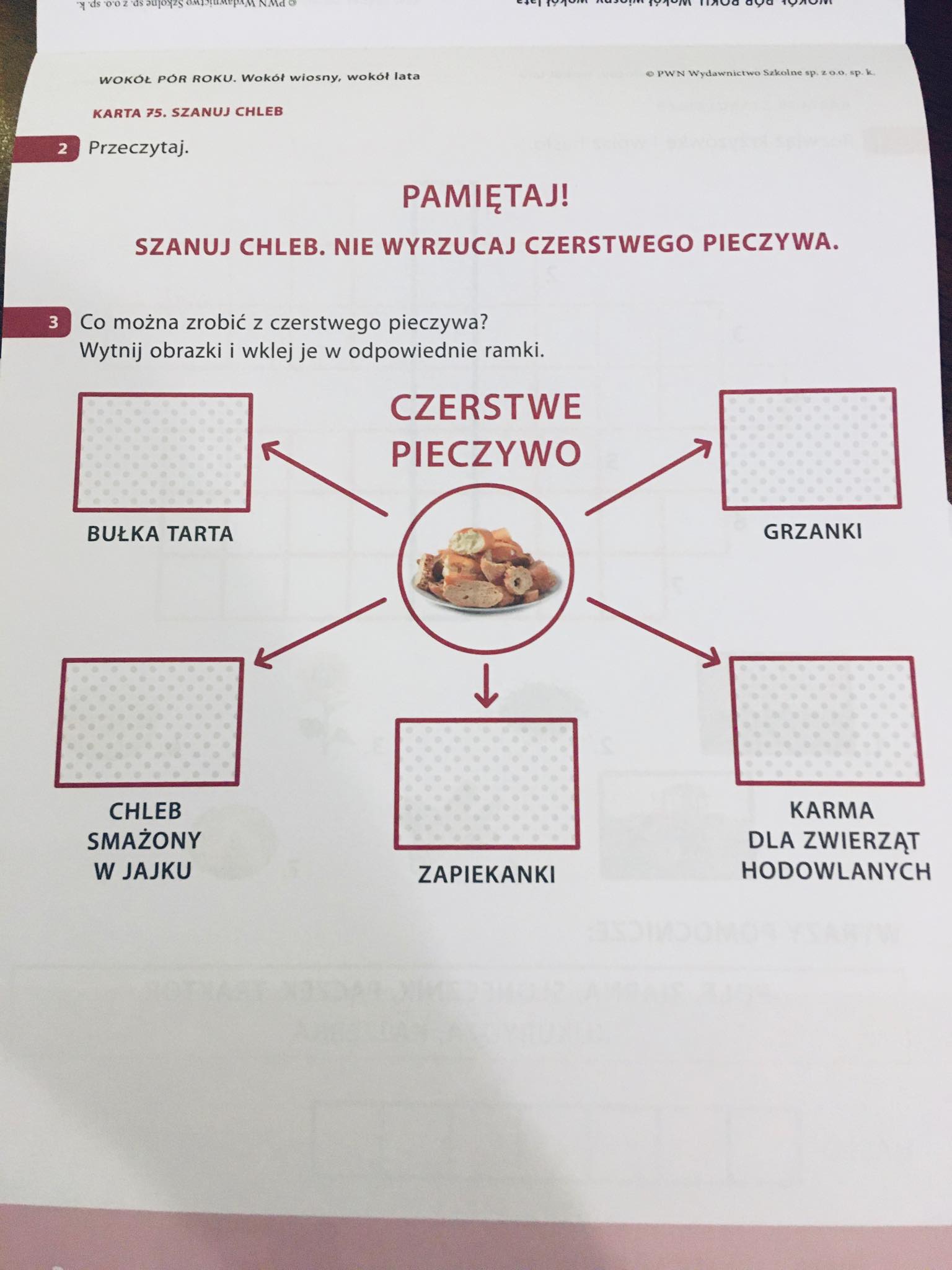 